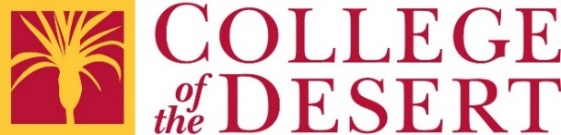 College Planning Council Agenda for Friday, October 22, 202110:00 am – 12:00 pmhttps://cccconfer.zoom.us/j/95645312750Dial-in: +16699006833; Meeting ID: 95645312750#Committee Members (34):Martha Garcia, Kim Dozier, Michael Gladych, Stan Henry, Pablo Romero, Maria Elena Cruz Santoyo, Angel Meraz, Lisa Kinsley, Juan Moreno Ibarra, Dustin Culhan, Carl Farmer, Nicole Tortoris, Oceana Collins, Robert Holmes, David Gonzalez, Keith Prouty, Michael Gayle, ASCOD Designee, Ireland Olson, Catherine Abbott, Misti Santana, Douglas Benoit, Oscar Espinoza-Parra, Scott Adkins, Stuart Davis, John Ramont, Mark Zacovic, Jeff Baker, Annebelle Nery, Jessica Enders, Daniel Martinez, Ed Reed, Carlos Maldonado, Katie ChartierQuorum: 18Subject to Brown Act: NoCall to OrderAction ItemsApproval of AgendaApproval of October 8, 2021 MinutesAdministrative Procedure 2712 Conflict of Interest Code – 2nd Reading (Ramont)Administrative Procedure 2714 Distribution of Tickets or Passes – 2nd Reading (Ramont)Administrative Procedure 3950 COVID-19 Vaccine Requirement for Employees and Students – 2nd Reading (Zacovic)Information/Discussion Items3.1	Board Policy 3950 COVID-19 Vaccine Requirement for Employees and Students – 2nd Reading (Zacovic)	3.2	Caring Campus presentation (Enders)3.3   Racial Equity in Hiring (Espinoza-Parra)AdjournmentNext Meeting December 10, 202110:00 am – 12:00 pm